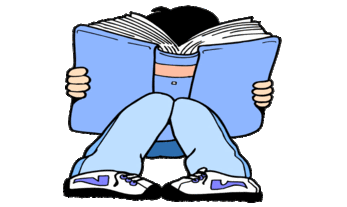 YEAR 1 HOME LEARNING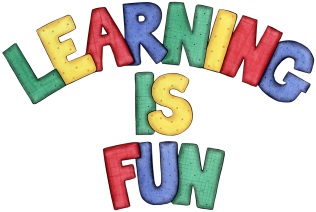 YEAR 1 HOME LEARNINGDate Set22.4.16Date Due13.5.16MathleticsLength, Mass and Volume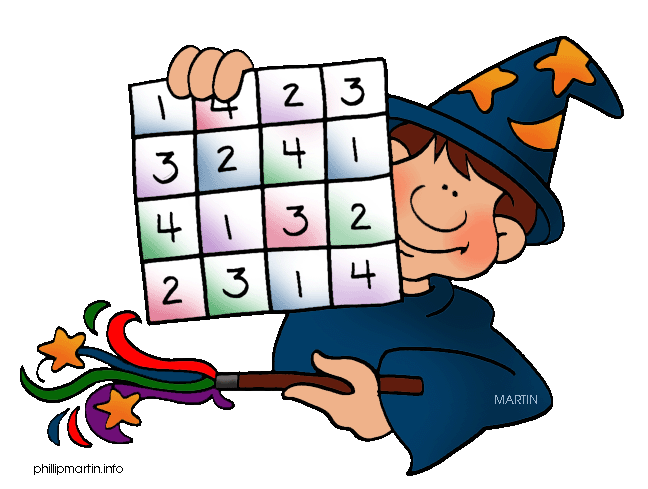 Everyday Length Children need to learn their 2,5, 10x  tables off by heartChildren to learn number bonds to 20 and 50 SpellodromeWritingList 24Practice 5 words from list 24 in cursive handwriting (you do not need to bring this into school) ReadingRecommended daily reading time:Year 1 15-20 minutes Home Learning ProjectDate Set:                           Date Due: GreekPlease go to Greek Class Blog for Greek Home LearningGreek Class - St Cyprian's Greek Orthodox Primary Academy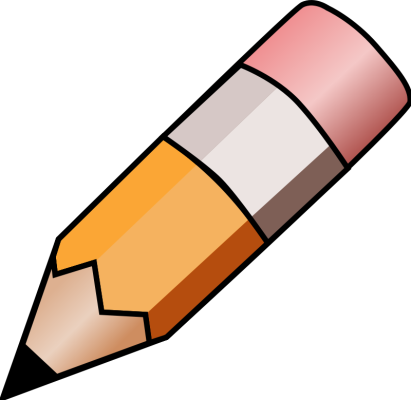 